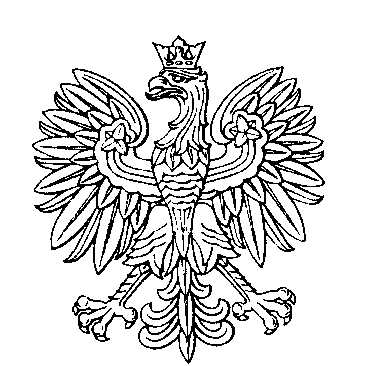 OBWODOWA KOMISJA WYBORCZA NR 1w gminie Krupski MłynOBWODOWA KOMISJA WYBORCZA NR 2w gminie Krupski MłynOBWODOWA KOMISJA WYBORCZA NR 3w gminie Krupski MłynOBWODOWA KOMISJA WYBORCZA NR 4w gminie Krupski MłynSKŁAD KOMISJI:Przewodniczący	Zofia MszycaZastępca Przewodniczącego	Lilianna Łucja DędekCZŁONKOWIE:SKŁAD KOMISJI:Przewodniczący	Wojciech Łukasz SzybiakZastępca Przewodniczącego	Irena Anna NowakCZŁONKOWIE:SKŁAD KOMISJI:Przewodniczący	Katarzyna Krystyna PilotZastępca Przewodniczącego	Weronika Beata UchańskaCZŁONKOWIE:SKŁAD KOMISJI:Przewodniczący	Andrzej Damian JanusZastępca Przewodniczącego	Adam Roman FoksCZŁONKOWIE: